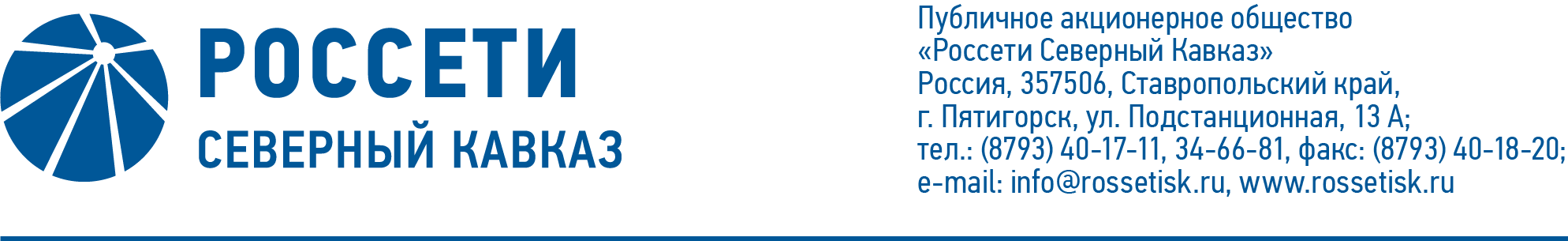 ПРОТОКОЛ № 497заседания Совета директоров ПАО «Россети Северный Кавказ»Место подведения итогов голосования: Ставропольский край, 
г. Пятигорск, пос. Энергетик, ул. Подстанционная, д. 13а.Дата проведения: 06 мая 2022 года.Форма проведения: опросным путем (заочное голосование).Дата подведения итогов голосования: 06 мая 2022 года, 23:00.Дата составления протокола: 06 мая 2022 года.Всего членов Совета директоров ПАО «Россети Северный Кавказ» - 11 человек.В заочном голосовании приняли участие (получены опросные листы) члены Совета директоров:Гончаров Юрий ВладимировичГребцов Павел ВладимировичКапитонов Владислав АльбертовичКраинский Даниил ВладимировичЛевченко Роман АлексеевичМайоров Андрей ВладимировичМольский Алексей ВалерьевичПалагин Виктор НиколаевичПрохоров Егор ВячеславовичСасин Николай ИвановичКворум имеется.Повестка дня:Об утверждении кредитного плана ПАО «Россети Северный Кавказ» на 2 квартал 2022 года.О согласовании кандидатур на отдельные должности исполнительного аппарата Общества, определяемые Советом директоров Общества.О согласовании кандидатур на отдельные должности исполнительного аппарата Общества, определяемые Советом директоров Общества.Итоги голосования и решения, принятые по вопросам повестки дня:Вопрос № 1. Об утверждении кредитного плана ПАО «Россети Северный Кавказ» на 2 квартал 2022 года.Решение:Утвердить кредитный план ПАО «Россети Северный Кавказ» на 2 квартал 2022 года в соответствии с приложением 1 к настоящему решению Совета директоров Общества.Голосовали «ЗА»: Гончаров Ю.В., Гребцов П.В., Капитонов В.А., 
Краинский Д.В., Левченко Р.А., Майоров А.В., Мольский А.В., Палагин В.Н., Прохоров Е.В., Сасин Н.И.«ПРОТИВ»: нет. «ВОЗДЕРЖАЛСЯ»: нет.Решение принято.Вопрос № 2. О согласовании кандидатур на отдельные должности исполнительного аппарата Общества, определяемые Советом директоров Общества.Решение:Согласовать кандидатуру Дианова Леонида Викторовича на должность заместителя Генерального директора по специальным проектам ПАО «Россети Северный Кавказ».Голосовали «ЗА»: Гончаров Ю.В., Гребцов П.В., Капитонов В.А., 
Краинский Д.В., Левченко Р.А., Майоров А.В., Мольский А.В., Палагин В.Н., Прохоров Е.В., Сасин Н.И.«ПРОТИВ»: нет. «ВОЗДЕРЖАЛСЯ»: нет.Решение принято.Вопрос № 3. О согласовании кандидатур на отдельные должности исполнительного аппарата Общества, определяемые Советом директоров Общества.Решение:Согласовать кандидатуру Докшукина Аслана Исуфовича на должность заместителя Генерального директора по взаимодействию с субъектами рынка электроэнергии ПАО «Россети Северный Кавказ».Голосовали «ЗА»: Гончаров Ю.В., Гребцов П.В., Капитонов В.А., 
Краинский Д.В., Левченко Р.А., Майоров А.В., Мольский А.В., Палагин В.Н., Прохоров Е.В., Сасин Н.И.«ПРОТИВ»: нет. «ВОЗДЕРЖАЛСЯ»: нет.Решение принято.Председатель Совета директоров		        А.В. МольскийКорпоративный секретарь 		       С.В. Чистов